Základní škola Měcholupy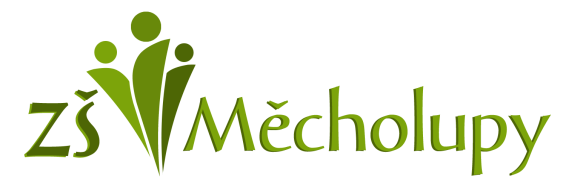 Okres Louny, č.p.2, 439 31 MěcholupyTel: +420 415 722 512     /    mobil: +420 602 741 735IČO: 61357430	ID datové schránky: mbrgyu7
www.zsmecholupy.cz   /  klara.ciglova@zsmecholupy.cz___________________________________________________________________________________________Zápis do prvního ročníku základního vzděláváníK zápisu se dostaví děti narozené od 1.9.2017 do 31.8.2018 – i děti s odloženou školní docházkou.K zápisu se dostaví zákonní zástupci i s dítětem, kteří se prokáží průkazem totožnosti a rodným listem dítěte.Na základě §46 odst.1 v souladu s §36 odst. 4 zákona č.61/2004 Sb., v platném znění,stanovuji místo zápisu do prvního ročníku základního vzdělávání:Základní škola Měcholupy, okres Louny, č.p.2, 439 31 MěcholupyTermín zápisu:Čtvrtek 11.dubna 2024 v termínu od 13:00 – 16:00 hodElektronický zápis otevřen od 1.dubna - https://aplikace.skolaonline.cz/SOL/PublicWeb/ZS_Mecholupy/KWE015_Prihlaska.aspx?ID=3388#Tímto Vás žádáme o jeho vyplnění.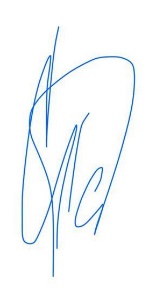 V Měcholupech 1.9.2023    						Mgr.Klára Cíglová									   Ředitelka školy